ASUMBI GIRLS HIGH SCHOOL POST -MOCK 1AUGUST/SEPTEMBER2022                                                            BIOLOGY PP3 MS1a)       b) P- Ovary;    Q- Ovule;ci) 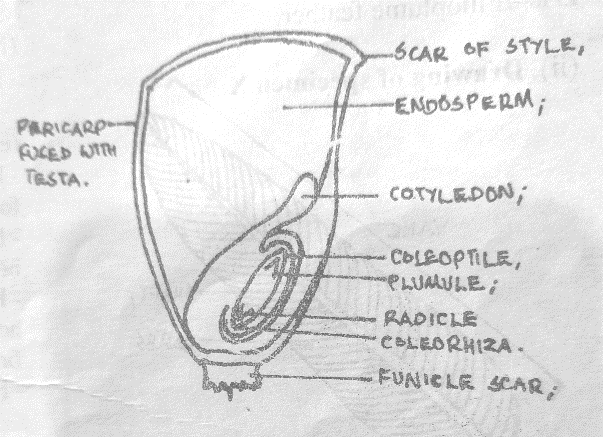         D-1mk        L- 1X3= 3mks     N/B Mark first 3 labels clockwise.ii) -Endosperm- Storage of food;    -Embryo (plumule and radicle)- Develops into shoot and roots;   -Testa – Protects inner delicate parts/embryo;  - Coleoptile – Protects plumule from mechanical damage during germination;d)       2 ai) Touch;      ii) Positive phototropism;      iii)Place the potted plant on a revolving klinostat in a similar set up.b) When the tendril comes into contact with the upright firm support; auxins migrate to the    opposite side/side away from touch;   This causes faster cell growth/ cell elongation on the side away from the contact/OR causes    Slower growth on the side in contact with the firm support; and the tendril coils round the support; ci) K1- It offers support to the non-woody stem/plant;     K2- The plant shoot grows towards the source of light in order to photosynthesize;3a) S- Larva; bi) Preceding stage -Larva;      Succeeding stage- Pupa;  ii) Complete metamorphosis;c) – Tracheal system;   - Presence of spiracles;di)- Vegetation/ plant material;  - Has biting mouth parts; ii) It undergoes re-organization of body tissues to form the adult form (ie metamorphosis); iii) – Has wings for flight;Has jointed legs for walking/crawling;ei)- Stimulates shedding of the larval cuticle while retaining the youthful characteristics/ prevents metamorphosis; ii) Stimulates shedding of the adult cuticle/moulting in adult;         Specimen P         Specimen Q-Has two scars -Has one scar                                     -Has one cotyledon-Has two cotyledons                           -Has Food stored in endosperm-Stores food in cotyledons.TestProcedureObservationConclusionStarchTo 2ml solution Q,Add 3drps of Iodine solution;Blue black colour ;Starch present;ProteinTo 2ml solution Q,Add equal amount of sodium hydroxide.Add Copper(II) sulphate drop by drop;Colour changes to purple/violet/mauve;Proteins present;